06.1a Child welfare and protection summaryThis form is placed at the front of a child’s personal file and is completed by the designated person after a concern has been raised about the child’s welfare or if significant harm (actual or likely) is suspected. It is a summary only of the concerns already fully recorded.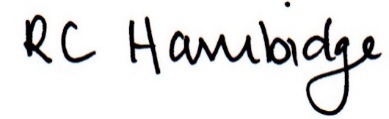 Rosalind Hambidge (Director)	Date: 7/2/2023Signed on behalf of Little Oak Pre-school (Witney) Ltd	Policy review due: October 2023Child’s name:Date of Birth:Date of Birth:Address:Address:Name of setting:Date of record:Date of record:Summary of Concern and Impact on Child:Summary of Concern and Impact on Child:Agreed Actions:Agreed Actions:Adult reporting:Adult reporting:Designated person:Designated person:Date of record:Summary of Concern and Impact on Child:Agreed Actions:Adult reporting:Designated person:Date of record:Summary of Concern and Impact on Child:Agreed Actions:Adult reporting:Designated person: